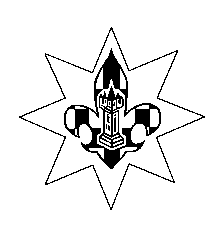 ODRED IZVIĐAČA “SIRIUS”
V    A    R    A    Ž    D    I   NUPRAVA ZIMOVANJABROJ: ZI 3/2019-a U Varaždinu, 14.12.2018. god.POPIS OSOBNE OPREME ZA ZIMOVANJE NA KALNIKUOBAVEZNA OPREMA:- ruksak ili naprtnjača	- izviđačka uniforma (tko ima)- zdravstvena iskaznica (obavezno)- izviđačka knjižica (tko ima)	- šatorsko krilo ili kabanica- vreća za spavanje (ukoliko nemate vreću, a ne možete je od nekog posuditi, javite se svojem predvodniku)	- duge hlače  2 kom.	- pulover ili vesta- majice sa dugim rukavima najmanje 2 kom- majice sa kratkim rukavima najmanje 3 kom	- čarape	- vunene čarape (može i termo čarape)	- maramice- kapa- rukavice- skijaško odijelo (nije obavezno)- pribor za osobnu higijenu (češalj, pasta za zube, četkica za zube, sapun, ručnik...)- šalica	- visoke cipele ili čizme za snijeg	- patike- papuče (za korištenje po planinarskom domu)- pribor za pisanje (olovka, gumica, izviđačka bilježnica, bojice, trokut i sl.)  - baterijska lampa s rezervnim ulošcima	- špaga od 1 metra	- osobna apoteka za one koji troše neke lijekoveb) NEOBAVEZNA OPREMA:- trenirka	- fotoaparat	- tranzistor	- kompas- topo-pribor	- sat	- knjige za čitanje- glazbeni instrument	- društvene igre (monopolly, rizik, šah, čovječe ne ljuti se i sl.)- sve što misliš da će ti koristiti za vrijeme zimovanja